‏פעילויות למידה – פסיכיאטריההקדמהאוריינטציה למחלקת אשפוז – א'אוריינטציה למחלקה – ב'גישות טיפוליות בחולי נפשתרופותאיסוף נתונים בפסיכיאטריהתצפית בישיבת צוותתצפית בקבוצה טיפוליתחוק זכויות החולה (חולה הנפש)פחדיםתוקפנותמשפחהפורטפוליוקשר טיפולי ואוירה טיפוליתהומורדימוי גוףמיניות החולההרמות השונות של פעילויות בסיעודהקדמההנחיות לביצוע פעילויות למידה וקריטריונים להערכתןפעילויות למידה הן הנחיות כתובות המכוונות לביצוע משימות החוקרות נושאים קליניים הקשורים לטיפול. כל פעילות למידה מורכבת מנושא קליני מסוים ויש בה הנחיות לביצוע חקר עצמי או קבוצתי שיתבצע במהלך ההתנסות. השימוש בפעילויות הלמידה:המדריך והסטודנט קובעים איזה פעילויות למידה יבוצעו ומתי.המדריך קובע עם הסטודנט את משך הזמן שיש להקדיש לפעילות הלמידה. הסטודנט יכול לבצע את הפעילות כחלק משגרת היום תוך מתן הטיפול, או להקציב זמן מיוחד לביצוע פעילות הלמידה. הסטודנט והמדריך מסכמים איזה סעיפים מתוך פעילות הלמידה המסוימת יבוצעו. ניתן לשנות או להוסיף סעיפים לפעילות למידה כך שתהיה רלוונטית ככל האפשר לשדה הקליני. הסטודנט דואג לקריאת ספרות מקדימה רלוונטית (נמצא בהכנה מקדימה לפעילות).ניתן לבצע פעילויות למידה בזוגות או בקבוצה. סיכום פעילות הלמידה יכול להיעשות בכתב, בעל פה, מול המדריך או במסגרת הקבוצה כולה.  קריטריונים להערכה:הסיכום מתאר את התובנות/המסקנות שאליהן הגעת, ואיך הגעת אליהן.תיאור התובנות כולל:מגדיר מושגים קליניים.מציג מושגים/ תכנים קליניים מזוויות שונות (לדוגמא: מטופל, בן משפחה או מטפל; אחיות, רופאים או פרה-רפואיים).מציג מושגים/תכנים קליניים במימדים שונים (לדוגמא: מימד חוקי, אתי, אובייקטיבי , סובייקטיבי, פורמלי לעומת  לא פורמלי, מדיניות לעומת יישום בפועל). מציג השלכות על רבדים שונים (המטופל, המשפחה, הצוות, הארגון) ועל מימדים שונים (למשל, מימד תפקודי, גופני, רגשי, חברתי, כלכלי).מכליל את המושג/התכן הקליני (לדוגמא: לרמת עקרון, לרמת פרוצדורה).התובנות/המסקנות מתבססות על מה שבדקת (בהתאם להנחיות פעילות הלמידה).התובנות/המסקנות מתייחסות לספרות, לנהלים, או לחוקים רלוונטיים (המוזכרים בפעילות).פעילויות למידה – פסיכיאטריהאוריינטציה למחלקת אשפוז – א'רקע:הכרת הסביבה הארגונית שבה אנו עובדים מהווה צעד ראשון בעבודה בסביבה חדשה. הכרות מקיפה ורחבה מאפשרת התמצאות במבנה הפיזי ובמבנה האנושי.מטרות:הכרת מבנה ותפקוד המחלקה.הכרת התפקידים של הצוות המטפל ויחסי הגומלין ביניהם.הכנה בבית:סעיפים 1 ו- 3הזמן המוקצב:הנחיות:הצע רשימת המרכיבים במבנה ותכנן מיקומם במרחב המחלקתי.סייר במחלקה, מצא ורשום את המרכיבים השונים שציינת ואת מיקומם במרחב המחלקתי.הצע רשימת תפקידי צוות סיעודי ורב מקצועי הרלוונטי למחלקת אישפוז. הגדר תפקידם.ראיין את אחד מאנשי הצוות במחלקה לגבי תפקידי האחות והצוות הרב מקצועי.השווה בין הצעותיך לבין המצב הקיים.מהם היתרונות והחסרונות בהצעתך מול הקיים במציאות.ציין, מה מסייע לך לזכור את מבנה המחלקה, מיקום האביזרים ואת תפקידי הצוות המורחב.במהלך הדיון הקבוצתי, שתף את שאר הסטודנטים במסקנותיך.פעילויות למידה – פסיכיאטריהאוריינטציה למחלקת אשפוז – ב'מטרה:	הכרת תפקיד המחלקההכנה בבית:הזמן המוקצב: 4 – 5 שעותהנחיות:סרוק את כל הרשומות (גיליונות החולה במחלקה ורשומות סיעודיות, רפואיות) והוצא את הנתונים הבאים:על סמך הנתונים הבהר לעצמך:מי אוכלוסיית החולים (גיל, סיבות לאשפוז, מוצא וכד')?מהן הבדיקות השכיחות?איזה תרופות ייחודיות למחלקה?מהי מדיניות הטיפול (כפי שמשתקף בטיפולים)?איזה סוגי מעקב קיימים?מה המדיניות כלפי המשפחה?בחר מספר אבחנות ותן רציונל לסיבת האשפוז, תהליך הטיפול ונהליו. ראיין אנשי צוות להשלמת המידע החסר לך.ראיין איש צוות סיעודי או אחר לגבי תחומי פעילותו, גישות טיפול ייחודיות.ראיין חולים לגבי הסימפטומים שסבלו, מהלך הטיפול שעברו, ההכנה שקבלו, ההדרכה, היחס, השיתוף של בני המשפחה.ראיין איש צוות לגבי מדיניות / נוהלים / רוטינה בנוגע לניהול סימפטומים, טיפולים, הדרכות, שיתוף בני משפחה.ציין מהם הפערים בין נקודות הראות של החולים לעומת אנשי הצוות.במהלך הדיון הקבוצתי שתף את שאר הסטודנטים במסקנותיך.פעילויות למידה – פסיכיאטריהגישות טיפוליות בחולי נפשמטרה:	יכירו את המאפיינים החשובים של גישות טיפוליות והרציונל שלהם.הכנה מקדימה: קריאת ספרות.הנחיות: בחר שלושה מטופלים עם אבחנות שונות במחלקה:קרא את הרשומות הרפואיות והסיעודיות שלהם.ראיין את החולים ואת בני משפחותיהם.צפה בטיפול הניתן להם.ראיין את הצוות המטפל בהם לגבי הגישה הטיפולית הסיעודית והרפואית.הכן טבלה לגבי שלושת החולים:תן עותק מהטבלה לחבריך בקבוצה ועיין בטבלאות שקבלת מחבריך.דיון בקבוצה לגבי: השונה והדומה בין חולים הסובלים מהפרעות נפשיות.דון בקבוצה ואפיין גישות טיפוליות שונות ואת הרציונל להן.פעילויות למידה – פסיכיאטריהתרופותמטרה:	הבנת מטרות הטיפול התרופתי ותופעות הלוואי.הכנה בבית: קריאה : הטיפול התרופתי במצבים קליניים אופייניים (המדריכות יתנו ביבליוגרפיה).הזמן המוקצב: 4 – 5 שעותהנחיות:בחר בסיוע המדריכה בחמישה מטופלים המאושפזים במחלקה.רשום בקצרה אנמנזה של כל אחד מהם – פרטים דמוגרפיים, סוציו-אקונומיים, המחלות מהן סובל המטופל (עיקריות ונלוות), התרופות שלוקח.ענה על השאלות הבאות לגבי כל אחד מהמטופלים והשווה ביניהם:איזה תרופות מקבל המטופל? (לידיעתך – מעל 4 תרופות יש 100% סיכוי להופעת תופעות לוואי).מה מטרת הטיפול התרופתי?מהי משפחת התרופות אליה משתייכת כל תרופה?מהו המנגנון הפרמקולוגי של כל תרופה?האם הוא קשור למערכות שונות שבהן יש למטופל פגיעה?מהו המינון המקובל והמנה המרבית התרפויטית?מהן דרכי המתן האפשריות ומהי הדרך המתאימה למטופל הספציפי (דגש על רציונל לבחירת דרך המתן)?מהן תוצאות הטיפול הצפויות ותוך כמה זמן הן מתרחשות?מהן תופעות הלוואי המשמעותיות ועל איזה מהן מדווח המטופל? ועל איזה אינו מדווח?מהן התרופות ו/או אמצעי טיפול אחרים האמורים לטפל בתופעות הלוואי שעליהן מתלונן המטופל?האם יש אינטראקציה עם תרופות אחרות (סינרגיזם או אנטגוניזם בין תרופתי)?האם נוטל תרופות טבעיות או המופתיות שיכולות להשפיע?האם יש אינטראקציה עם התרופות שאותן מקבל המטופל באופן קבוע? מהי הדרך להתמודד עם אינטראקציה זו?מהו הזמן הנכון למתן התרופה ביחס לארוחות – אין קשר למזון, לפני האוכל, אחרי האוכל, על קיבה ריקה וכו'?האם יש איסור למתן התרופה למטופלים עם אלרגיות ידועות? (רגישות ליוד, חלבון PD6G ועוד)?האם הפרעה בתפקוד אחת ממערכות הגוף משפיעה על מינון התרופה שיש לתת?האם משקל הגוף והגיל משפיעים על המינון?מהו משך הזמן המקובל למתן תרופה זו? האם ניתן להפסיק את מתן התרופה?מהן האלטרנטיבות הטיפוליות האחרות האפשריות במצב זה?מהן דרכי המעקב שיש לנקוט במתן תרופה זו?פעילויות למידה – פסיכיאטריהאיסוף נתונים בפסיכיאטריהרקע:לאיסוף הנתונים בפסיכיאטריה נודעת חשיבות רבה, הן לצורך איסוף מידע אודות החולה, חייו ומחלתו, והן לצורך יצירת הקשר הטיפולי.מטרות:בירור רכיבי איסוף הנתונים.שימוש במיומנויות בינאישיות בתהליך איסוף הנתונים.תרגול טכניקות ראיון ראשון.הנחיות:מה לדעתך אמור להכיל איסוף הנתונים הפסיכיאטרי, כתוב הצעה לראשי פרקים / שאלות.סימולציה לראיון בשלישיות, בתפקידים הבאים: 1 מראיין, 1 מרואיין, 1 משקיף.המראיין משתמש בשאלות שהכין.המרואיין "מציג" חולה עם אבחנה פסיכיאטרית.המשקיף צופה ללא מילה: משווה את השאלות לשאלות מאנמנזה של המחלקה.מציין לעצמו באיזה מיומנויות בינאישיות השתמש המראיין (שאלות פתוחות…), שיקוף, הקשבה.צופה בתגובות בלתי מילוליות של המראיין והמרואיין.סבב שמתחיל במראיין, אח"כ מרואיין ובסוף המשקיף: מה הרגישו וראו במהלך הראיון.      אח"כ מתחלפים בתפקידים.3.   סכם מהן השאלות החשובות באנמנזה. תן רציונל.4.   רשום לעצמך מה למדת מפעילות זו לגבי יכולתך לקשור קשר עם המרואיין. הצג למדריך את       הבנותיך.פעילויות למידה – פסיכיאטריהתצפית בישיבת צוותרקע:צוות רב מקצועי שעובד יחד במחלקה מקיים תקשורת ברמות שונות. דרך תקשורת אחת היא ישיבת צוות בה מעדכנים במידע, דנים בשאלות שונות ומעלים פתרונות הקשורים לטיפולים בשילוב המטופלים.מטרות:הכרות עם עבודה בצוות רב-מקצועי.תהליך ראיון אבחנתי ואיסוף מידע רלוונטי.גיבוש תכנית טיפול רב מקצועית.עקרונות באבחון פסיכיאטרי.הכנה בבית:הזמן המוקצב:הנחיות:צפה בחלוקת התפקידים בצוות.תאר את התהליך בו אתה צופהאיזה התנגדויות עולות?באיזה אופן?לאן הן מובילות?מהם התכנים שהועלו?מהן מטרות הדיון וכיצד הוצגו?האם שונו מטרות הדיון במהלכו?האם כל חברי הצוות מבינים את אותן מטרות?כיצד מקבלים חברי הצוות את ההצעות השונות?איזה דגשים יש לכל דיסציפלינה וכיצד באם לידי ביטוי בדיון?איזה היבטים באבחון מביאה כל דיסציפלינה ואיזה משקל יש לו באבחון ובקבלת ההחלטות של הצוות כולו?מי קובע את המדיניות הטיפולית?מי מייצג את החולה / משפחה / חברה / מטפלים, ובאיזה אופן?פעילויות למידה – פסיכיאטריהתצפית בקבוצה טיפוליתמטרות:בחינת יישום עקרונות בהנחיית קבוצה טיפולית במחלקה פסיכיאטרית.צפייה באינטראקציות בקבוצה וניתוחן.הבנת מסגרת המפגש הקבוצתי.הסברת תוכן הקבוצה.הכנה בבית:ראיון איש צוות מהמחלקה לגבי טיפול קבוצתי.קריאה מקדימה – הטיפול הקבוצתי במחלקה הפסיכיאטרית.סכם לעצמך את העקרונות הטיפוליים בקבוצה.הנחיות:ראיין את מנחה הקבוצה לגבי הרציונאל לבחירת נושא הקבוצה, בחירת המטופלים המשתתפים ואופן ההנחיה.צפה בפעילות של קבוצה טיפוליתזהה עקרונות טיפוליים בקבוצה, והבא דוגמאות ליישומם.תאר את מסגרת המפגש הקבוצתי בו אתה צופה (מבנה, חוקים, אופי המטופלים, ארגון בחדר וכו').תאר את התהליך: מנחה, משתתפים, חלוקת תפקידים.נתח אחת האינטראקציות בקבוצה מן ההיבטים של המטופל, הקבוצה, המנחה, התהליך.בגמר הפעילות ראיין את מנחה הקבוצה לגבי התכנים והתהליכים בהם צפית.ראיין את אחד המשתתפים מהקבוצה לגבי השתתפותו בקבוצה והרגשתו בה.סכם את ממצאיך באחת מהדרכים הבאות:הבא הבנותיך לדיון בקבוצה.סכם בכתב והגש למדריך.כתוב פורטפוליו והגש למדריך.סכם את התרשמויותיך והבנותיך ודון עם מנחה הקבוצה על כך.אחר.פעילויות למידה – פסיכיאטריהחוק זכויות החולהמטרות:	1.   הכרת חוק חולה הנפש וחוק זכויות החולה2.   הכרת וניתוח הרציונאל לביצוע בשטח בהשוואה לחוקים3.   הכרת עמדות של חולים, בני משפחותיהם וצוות כלפי היבטים של החוקים הנ"להכנה בבית:	קריאת שני החוקים הנ"להנחיות:בחר בעזרת המדריך חולה רלוונטי לאחד מהנושאים הבאים:קשירת חולהאשפוז כפויאפוטרופסותטיפול רפואי ללא הסכמהלגבי אשפוז כפוי:קרא בתיק הרפואיראיין את בן המשפחה / החולה / איש צוות לגבי הנקודות הבאות:מה היתה הסיבה לאשפוז הכפוימה היה תהליך הקבלה לאשפוז מבחינת ההליכים המשפטיים / משפחתיים / קהילתיים / מערכתיים.מהן תחושות המטופל / בן משפחה קרוב / איש צוות לגבי ההליך שבוצע.הכר את נהלי המערכת לגבי המשך האשפוז של חולה באשפוז כפוי.נתח את התהליך מול היבטים אתיים ומול חוק זכויות החולה.הכן תכנית הדרכה לחולה ולמשפחה על ההיבטים החוקיים של ההליך.לגבי אפוטרופסות:קרא בתיק הרפואיראיין בן משפחה / חולה / איש צוות לגבי הנקודות הבאות:מה היתה הסיבה לאפוטרופסות?מה היה תהליך קביעת האפוטרופסות, תהליך הביצוע והאם האפוטרופסות קבועה או זמנית? (זהה הליכים משפטיים ומשפחתיים).מהן תחושות המטופל / בן משפחה קרוב לגבי ההליך שבוצע?הכר את נהלי המערכת לגבי ההחלטות על הטיפול בחולה עם אפוטרופוס.הכר את תפקיד האפוטרופוס ביחס לחולה הספציפי.נתח את התהליך מול היבטים אתיים ומול חוק זכויות החולה.לגבי קשירת חולה:קרא בתיק הרפואיראיין בן משפחה / חולה / איש צוות לגבי הנקודות הבאות:מה היתה הסיבה לקשירה?מה היה ההליך שקדם לקשירה? מה היה הליך הביצוע ולכמה זמן?מהן תחושות המטופל / בן משפחה קרוב / איש צוות לגבי ההליך שבוצע?הכר את נהלי המערכת לגבי ההחלטות על הטיפול בחולה קשור.נתח את התהליך מול חוק חולה הנפש, היבטים אתיים ומול חוק זכויות החולה.הבע את רגשותיך לגבי הנושא.לגבי טיפול רפואי ללא הסכמה:קרא בתיק הרפואיראיין בן משפחה / חולה / איש צוות לגבי הנקודות הבאות:מה היתה הסיבה לטיפול ללא הסכמת החולה?מה היה תהליך קבלת ההחלטה על מתן טיפול ללא הסכמה?מהן תחושות המטופל / בן משפחה קרוב לגבי ההליך שבוצע?נתח סיבות לאי הלימה (אם יש) בין גרסאות החולה למטפלים.הכר את נהלי המערכת לגבי הטיפול בחולה שמסרב לטיפול.הכר את ההיבטים החוקיים של הליך זה.נתח את התהליך (כולל התיעוד) מול היבטים אתיים, חוק חולה הנפש ומול חוק זכויות החולה.הצע אלטרנטיבה לפתרון הבעיה.ניתן לתת לקרוא את גופמן בנושא המוסד הטוטלי ולדון בהשוואת הנצפה לתיאוריה.פעילויות למידה – פסיכיאטריהפחדיםרקע:מפגש ראשון עם מחלקה פסיכיאטרית ועם חולי נפש מעלה רגשות שונים. העלאת הרגשות ועיבודם מקל על המפגש ועל לכידות הקבוצה לקראת ההתנסות.מטרות:הבעה והתמודדות עם תחושות ופחדים שמעוררת התנסות במחלקה / בי"ח פסיכיאטרי.העמקת הכרות ולכידות הקבוצה לקראת ההתנסות בפסיכיאטריה.הנחיות:לפניך צבעי גואש וגיליון לבן. נסה להביע את רגשותיך בדרך הנראית לך.הצג את התוצר ותאר דרכו כיצד אתה מרגיש.הצע דרך התמודדות הנראית לך וקשור אותה לתוצר שלך.על הלוח פרוש גיליון לבן הנח את התוצר על הלוח, היכן שתברח, יחד עם התוצרים של חבריך לקבוצה.מהי המשמעות למיקום של התוצר שלך וביחס לחברי הקבוצה האחרים.שתף את הקבוצה בבחירת מיקום התוצר שלך ביחס לאחרים ומשמעותה. מהן ציפיותיך מחברי הקבוצה בקשר לכך?מה דעתך על התוצר הכללי ומהי הרגשתך עכשיו?עבודה לבית:כתיבת פורטפוליו.פעילויות למידה – פסיכיאטריההתנסות נלווית להתנסות בבריאות הנפשהתנסות בת יומיים בבי"ח פסיכיאטרי לסטודנטים ממחלקות פסיכיאטריות בבי"ח כללי.רקע:לבית חולים פסיכיאטרי אפיונים ספציפיים השונים ממחלקה פסיכיאטרית בבית חולים כללי.מטרת ההתנסות הנלווית:לחוות את מאפייני המוסד הסגור את הדגשים והאוויר של בית החולים לחולי נפש.לזהות את התפקידים הספציפיים של המוסד.להכיר את הטיפול בחולים אקוטיים במצב סוער.להכיר את הכנת החולים האקוטיים והכרוניים לשיקום בקהילה.מבנה:כל סטודנט יתנסה בחדר מיון.כל סטודנט במחלקה שיקום (בי"ח יום).פעילויות בחדר מיון:להתלוות ולצפות באיש צוות בעת קבלת חולה ושחרור חולה מהמיון (למחלקה או הביתה).לנתח את ההבדלים בקבלה ושחרור בין מיון לבין מחלקה בבי"ח כללי.לבצע את פעילות הלמידה הדנה בחוק חולה הנפש וחוק זכויות החולה.לכתוב פורטפוליו המתייחס לחרדה במיון (כסיכום).פעילות במחלקת שיקום (בי"ח יום):(רצוי לבוא בשעות מאוחרות יותר כדי לצפות בפעילויות אחה"צ של אחיות ואנשי צוות נוספים בעבודה פרטנית ובעבודה בקבוצות).הסטודנט יצפה בטיפול פרטני בשיקום לקראת שחרור והכנה לחיים בקהילה.הסטודנט יצפה בטיפול קבוצתי בשיקום לקראת שחרור והכנה לחיים בקהילה.הסטודנט יזהה, ירשום וינתח את שלבי תהליך השיקום.הסטודנט יגיש פורטפוליו.פעילויות למידה – פסיכיאטריהתוקפנותמטרה:   הכרת תופעת התוקפנות מזוויות שונות.הכנה בבית:	קריאת מאמריםהזמן המוקצב:	4 – 5 שעותהנחיות:הגדר לעצמך את המושג תוקפנות, את הביטויים השונים לתוקפנות שאתה מכיר ואת הגירויים שעלולים לגרום לתוקפנות.צפה ב:העברת משמרתישיבת צוותחלוקת תרופותמפגש בוקר עם מטופליםשיחות אישיותארוחהוחפש ביטויים לתוקפנות. העלה אותם על הכתב ונסה להסביר את הביטויים שראית. למה הם קשורים, מתי הם הופיעו, מתי נעלמו ועוד.ראיין אנשי צוות במחלקה לגבי הנושא וברר – מתי הם מפרשים התנהגויות כתוקפניות, איך הם מסבירים את התוקפנות שלהם כאנשי צוות ואת התוקפנות של החולים. האם התוקפנות שמופיעה בכותלי המחלקה שונה מזו שמופיעה במקום אחר. כיצד הם מתמודדים עם התוקפנות עם מה קשה להם.ראיין מטופלים בנוגע לנושא התוקפנות. ברר איתם את הנקודות הללו. כיצד הם מתמודדים עם התוקפנות, עם מה קשה להם.איזה מתוך ההתנהגויות התוקפניות ניתן לייחס לסביבה, להתנהגויות הצוות, איזה הן תגובות שרשרת, או הסברים אחרים.מה בסביבה הפיזית מעודד אוירה תוקפנית ומה מעודד אוירה אחרת?איזה סימפטומים קשורים לתוקפנות.איך הטיפול התרופתי קשור לתוקפנות וכיצד תוקפנות קשורה לטיפול תרופתי.איך חוק זכויות החולה מתייחס לתוקפנות ומטפל בה.כיצד המערכת מטפלת בביטויי תוקפנות של המטופלים? של הצוות?סכם את ממצאיך והגש למדריך.פעילויות למידה – פסיכיאטריהמשפחהמטרה:   זיהוי התפקידים השונים, הדילמות והקשיים איתם מתמודדת המשפחה שמלווה מטופל הסובל מבעיות נפשיות או מחלת נפש.הכנה בבית:	קריאת מאמריםהזמן המוקצב:	4 – 5 שעות במשך מספר ימים.הנחיות:הגדר לעצמך את המושג משפחה והתייחס להשפעה התרבותית והחברתית של המשפחה. מהו מבנה ותפקיד המשפחה המודרנית. תאר תהליכים שמתרחשים במשפחה בזמן שבן משפחה חולה. השווה תהליכים שמתרחשים במשפחה בה בן משפחה חולה במחלה פיזית, מול בן משפחה שחולה במחלה נפשית.ראיין אנשי מקצוע לגבי התפיסה שלהם את תפקיד המשפחה הדילמות שעולות בפני בני המשפחה ודרכי התמודדות שצפו בבני משפחה.בחר מספר מטופלים שמשך מחלתם שונה – מטופלים שאובחנו בחולים בזמן האחרון, מטופלים שסובלים ממחלת נפש 4-10 שנים ומטופלים שסובלים ממחלת נפש מעל 10 שנים וראיין אותם על הקשר עם המשפחה, הצורך שלהם בקשר, משמעות הקשר בשבילם, השפעת הקשר עם המשפחה על תהליכי ההחלמה.ראיין את אנשי הצוות לגבי המטופלים הספציפיים וקרא בדיווחים לגבי הקשר המשפחתי של מטופלים אלו והקשר בין התקשרות עם המשפחה וריפוי והחלמה.צפה באינטראקציות של מטופלים אלו ובני משפחותיהם וחפש ביטויים לקושי, רגשות, שאלות שעולות, דילמות, תוקפנות. אפיין את דפוסי התקשורת שעולים.ראיין בני משפחה של אותם מטופלים לגבי הקשר שלהם עם המטופלים, הקשיים שנתקלים ודרכי ההתמודדות שלהם איתם. ברר את הקשר בין הסימפטומים של המחלה עם ההתמודדויות של המשפחה.נסה לשרטט דפוס משפחתי של מטופלים אלו ונסה להסיק מסקנות לגבי הקשר בין משך זמן המחלה לבין דפוסי הקשר המשפחתי וההתמודדויות של כל בני המשפחה עם המצב. הגדר את תפקידי המשפחה ותפקידי המטופלים בקשר המשפחתי. הסבר את הקשר בין מצב המחלה, משך המחלה והקשר המשפחתי.ברר אלו התערבויות משפחתיות נהוגות במחלקה זו ובכלל, וכיצד הן מתיישמות או לא במחלקה. מהי מדיניות המחלקה בכל הנוגע לטיפול במשפחה, לתמיכה במשפחה, ולקשר בין המשפחה למטופל. הסבר כיצד מדיניות זו תורמת או לא לתהליכי יצירת קשר בין המטופל לבני משפחתו.השווה בין מדיניות של טיפול במשפחה ובמטופל במחלקות שונות שראית והסבר את השוני.הגש מסקנותיך בכתב למדריך.פעילות למידה – פסיכיאטריהפורטפוליוהגדרהפורטפוליו הוא כלי ללימוד תרגול ואימון רפלקציה. בפורטפוליו מעלים אירועים, מחשבות, מצבים ודברים נוספים מהנסיון האישי. בפורטפוליו מנתחים אותם ומנסים ללמוד מהם. מטרת הניתוח היא לימוד אישי מהנסיון האישי של כל אדם. הפורטפוליו עוסק בניתוח והבנה של רבדים מורכבים, שמתאפשרים בעקבות חשיבה וניתוח מעמיק שלהם.הנחיותכתוב פורטפוליו על נושא, תחום, אירוע, תהליך שלמדת, הצלחה שלך, אכזבה שלך ועוד. הבא אותו לדיון קבוצתי עם עותק נוסף.בהתכנס הקבוצה בחר לך בן זוג ותן לו לקרוא את הפורטפוליו שכתבת.קרא את הפורטפוליו של בן זוגך וכתוב לו על דף נפרד שיקוף שואל המתייחס לפרמטרים הבאים:שיקוף של מה שנכתב.מה מתוך כל הכתוב ברור לך כקורא, מה מתוך הכתוב מעלה אצלך שאלות, שאל אותן.כשאתה נתקל בניסוח כללי כמו – "היה לי טוב מאד", או "קשה" שאל שאלות מכוונות, על פי ראות עיניך, כדי לברר למה התכוון הכותב, או איך אצלו בא לידי ביטוי הקושי ועוד.אל תהיה שיפוטי – אין נכון או לא נכון מבחינתך כקורא. אל תתן עצות, או תגיד איך זה אצלך – המיקוד הוא בכותב הפורטפוליו.החזר לבן זוגך את השיקוף השואל שלך, וקבל את השיקוף השואל ממנו. קרא שיקוף זה והתייחס לשיקופים ולשאלות השונות שעלו. ענה על השאלות ונסה להגיע להבנות חדשות על מה שכתבת וחשבת בפורטפוליו שלך.החלף עם בן זוגך את התגובות וקרא את תשובתו.בצע את אותו תהליך שבצעת בסעיף 3.החלף עם בן זוגך את השיקוף הנוסף.הבהר לעצמך – מה אתה יכול ללמוד מתהליך זה, מה מטרתו? מה התפקיד של נותן השיקוף השואל? מה המטרה של כל ההפעלה הזו.בדיון בקבוצה ברר את מטרות הפורטפוליו, תהליכים שעברת אתה ואלו שעברו חבריך השונים, במה דומים ושונים התהליכים, מה ההסבר לכך, מה ניתן ללמוד מכל התהליך.פעילויות למידה – פסיכיאטריהקשר טיפולי ואוירה טיפוליתרקעהבנת המושגים קשר טיפולי ואוירה טיפולית חיוניים לכל מטפל. לאווירה הטיפולית יש השלכות על מהות הקשר הטיפולי והשגת היעדים הטיפוליים. מטרותהכרות עם המרכיבים, שלבים ותהליכים של קשר טיפולי.הכרות עם המרכיבים והתהליכים של האווירה הטיפולית.הבנת ההשפעות ההדדיות בין שני המושגים.הבניית הקשר והאווירה הטיפוליים בשיטות התערבות.הכנהקריאת הגדרות של קשר טיפולי ואוירה טיפולית המצורפות.הנחיות א.  חשוב על סיטואציות מוצלחות שבהן היית מעורב כמטפל וכתוב אותן.השווה אותן לסיטואציות טיפול לא מוצלחות בהן היית מעורב.נתח את הסיטואציות על פי מאפייני הקשר הטיפולי והאווירה הטיפולית.הגדר מה עושה את הקשר הטיפולי למוצלח ומה מעכב אותו וכיצד האווירה הטיפולית השפיעה על הקשר.סכם את ממצאיך בכתב.ראיין אנשי צוות, אחות אחראית ומטופלים (שאלות מפורטות בהמשך).לאחר כל ראיון:נתח את הסיטואציות עליהן שמעת על פי מאפייני הקשר הטיפולי והאווירה הטיפולית.הגדר מה עושה את הקשר הטיפולי למוצלח ומה מעכב אותו וכיצד האווירה הטיפולית השפיעה על הקשר.הבהר מה מפיק המטפל מהקשר?חשוב לעצמך כיצד משפיעה השקפת העולם של כל סקטור על הגדרותיו את מהות הקשר הטיפולי ומאפייני האווירה הטיפולית (האם כל סקטור מתמקד בדברים שונים או שיש דמיון).סכם את ממצאיך בכתב.ראיונותראיין אנשי צוות: אח/ות מהמחלקה, רופא, אחות אחראית, צוות פרה רפואי (דיאטנית, מרפאה בעיסוק, מטפל באומנות, עובדת סוציאלית ועוד) לגבי השאלות הבאות:חשוב על סיטואציות מוצלחות שבהן היית מעורב כמטפל.השווה אותן לסיטואציות טיפול לא מוצלחות בהן היית מעורב.מה לדעתך עשה את הקשר הטיפולי למוצלח? ללא מוצלח?מה ניתן ללמוד מהסיטואציות שתיארת על מאפייני הקשר הטיפולי והאווירה הטיפולית?שאלות נוספות לאחות אחראית מחלקה:כיצד היא מיישמת את השקפת עולמה לגבי קשר ואוירה טיפוליים עם המחלקה שלה ובהכשרת אנשי צוות. עם איזה בעיות ואילוצים היא מתמודדת ובאיזה אופן. איך נבנית אוירה טיפולית במחלקה.סכם את ממצאיך בכתב.ראיין מטופל/ים:      א.  בקש מהמטופל להיזכר בסיטואציות שבהן הרגיש שטיפלו בו טוב.בקש מהמטופל להשוות אותן לסיטואציות טיפול לא מוצלחות בהן היה מעורב.מה לדעתו עשה את הקשר הטיפולי למוצלח? ללא מוצלח?מהו לדעתו הקשר הטיפולי והאווירה הטיפולית?ראיין בני משפחה:      א.  בקש מבן המשפחה להיזכר בסיטואציות שבהן הרגיש שטיפלו בו טוב.בקש מבן המשפחה להשוות אותן לסיטואציות טיפול לא מוצלחות בהן היה מעורב.מה לדעתו עשה את הקשר הטיפולי למוצלח? ללא מוצלח?מה לדעתו חלקה של המשפחה בבניית הקשר הטיפולי עם המטופל?האם וכיצד בונה הצוות המטפל אוירה טיפולית התומכת במשפחה?צפה באינטראקציות של אנשי צוות ומטפלים (אחות במחלקה, רופא, אחות אחראית ואנשי צוות פרה-רפואיים):תאר את האווירה במקום האירוע על פי מאפייני האווירה הטיפולית.זהה מרכיבי קשר טיפולי בסיטואציה.בדוק במה שונה קשר זה שצפית בסיטואציה מסוגי קשרים אחרים שאתה מכיר (קשר חברי, קשר זוגי, קשר הורה-ילד).הגדר מה לדעתך קידם את הקשר הטיפולי ומה עיכב.בדיון הקבוצתי הצג ממצאיך ושמע את ממצאי חבריך ודון בשאלות:מהם הגורמים המשפיעים לטובה ובונים את הקשר והאווירה הטיפולית.במידת האפשר, השווה זאת למקומות אחרים (מחלקות אחרות, מוסדות אחרים ועוד) ובדוק האם מסקנות הסעיף הקודם יכולות להתאים למחלקות ומקומות אחרים ולתחומים אחרים. אם כן, במה? אם לא, מדוע?מהם הגורמים המשפיעים לרעה ומעכבים קשר ואוירה טיפוליים?באיזה אופן משפיעים קשר ואוירה טיפוליים על מצבים קליניים:כיצד ניתן ליישם את מסקנותיך לגבי קשר ואוירה טיפוליים בתכנון התערבויות בהפרעות השונות במטופל ובבני משפחה?הגדרות לקשר הטיפולירוזנהיים – קשר טיפולי הוא החממה המספקת תנאים אופטימאליים לשינוי וצמיחה אישית של המטופל.קומפטון וגאלווי (1975) – קשר מזין המכיל פוטנציאל לשינוי וגדילה אצל המטפל והמטופל, כשהבסיס לקשר מצוי בערכים של קבלה והכרה בזכותו של כל פרט להתקיים ולהיות חשוב ומוערך.הקשר הטיפולי המקצועי מול קשר בין חבריםאוירה טיפוליתלהלן שלושת המרכיבים של האווירה הטיפולית והעקרונות הנובעים מהם:הומורמטרות:להבין את מידת השימוש בהומורלהבין את מטרות השימוש בהומורלהכיר סיטואציות בקליניקה שבהן יש מקום להומורלהכיר מצבים בהם אין מקום לשימוש בהומור והסיבות לכךלחקור ולברר את מקומו של ההומור במסגרת טיפולית אישפוזיתהכנה מקדימה:קריאה של חומר בנושא:זיו, א. (1996), הומור ואישיות. תל-אביב, פפירוס, 575.25 BF בשמורים.אהרונסון, ר. (1992) הבניה והערכה של תכנית לשיפור "חוש הומור", עבודת מ.א. אוניברסיטה חיפה.הנחיות:מלא שאלון מקדים בנושא חוש הומור, תגובות הומור במצבים שונים.חשוב לעצמך ורשום:כמה פעמים ביום את/ה צוחק/ת וממה ולמה?כמה פעמים במהלך יום התנסות את/ה צוחק/ת וממה?מה הדבר האחרון שהצחיק אותך?האם ובאיזה מצבים (פרט) מצאת את עצמך צוחק עם המטופל שלך ו/או משפחתו. אם לא, מדוע?האם ובאיזה מצבים מצאת את עצמך צוחק עם חבריך לקבוצה, האם עם המדריכה, האם עם צוות מטפל. אם לא, מדוע?מתי ועל מה התחשק לך לצחוק ולא יכולת לעשות זאת. למה?צפה באינטראקציות שונות של אנשי צוות ומטופלים וחפש ביטויים לשימוש בהומור בקשר הטיפולי, הגדר והסבר.ראיין אנשי צוות שונים – אחריות, רופאים, צוות פרה-רפואי, בקשר להומור:בקש דוגמאות ל"הומור שחור" שבו משתמשים אנשי צוות מטפל?מה עמדתם לגבי שימוש בהומור בקרב מטופלים ומטפלים?מה לדעתם הקשר בין הומור וכאב, התמודדות עם מצבי לחץ.האם הם משתמשים בהומור כאסטרטגיה טיפולית, באיזה אופן, אם לא מדוע?האם הם משתמשים בהומור כאסטרטגיה להתמודדות עם קונפליקטים ופתרון דילמות, באיזה אופן, אם לא מדוע?כיצד הם מתמודדים עם הומור שחור של מטופלים ובני משפחה?ראיין מטופלים ובני משפחותיהם בקשר להומור:בקש דוגמאות ל"הומור שחור" שבו משתמשים המטופלים או בני משפחותיהם, בקש הסבר שלהם.איזה מצבים מצחיקים היו להם במהלך האשפוז הזה או אשפוזים אחרים, או איזה מחוויות האשפוז הם יכולים לצחוק או לספק בחיוך כעת.על מה צוחקים אנשי צוות?למי מהצוות יש הומור ואיך זה מתבטא מולם?איזה שימוש הם חושבים יש להומור במצבים אלו?מתי נתקלו בשימוש בהומור שלא התאים להם?ראיין אנשי צוות סיעודי בכיר – אחות אחראית, מפקחת ועוד, על עמדתם לגבי שימוש בהומור באינטראקציות טיפוליות, בניהול צוות. בקש דוגמאות.בחר מטופל או קבוצת מטופלים ובקש את הסכמתם לבדוק איתם כמה מרכיבים של הומור:מה חושב על שימוש בהומור באינטראקציות טיפוליות.ספר למטופל מספר בדיחות בקשר רופא חולה וברר מה מצחיק אותו ולמה, מה זה מזכיר לו (השתמש בבדיחות שנמצאות בנספח או מצא בדיחות אחרות לפי ראות עיניך).הראה למטופל מספר קריקטורות ובקש ממנו לחבר משפט שמתאר את הקריקטורה, ברר אותו מה מצחיק אותו ולמה (השתמש בקריקטורות שנמצאות בנספח).בקש מהמטופל שינסה לתאר חפצים או אביזרים שונים שנתקל בהם במהלך האשפוז בצורה הומוריסטית.שאל את המטופל על איזה נושא או מצב היה רוצה לצחוק ולא יכול לעשות זאת, מדוע?אם יכול לנסח "חוק מרפי" שלו לגבי הניסיון והטיפול שעבר במהלך האשפוז הנוכחי או אשפוזים אחרים ("חוק מרפי" – הבלתי צפוי והבלתי רצוי תמיד יקרה כמו – כשאתה ממהר תמיד יהיה רמזור אדום, כשהפרוסה נופלת, היא תמיד על הצד המרוח).לאחר הדיון והברור בנושא מה חושב כעת על שימוש בהומור באינטראקציות טיפוליות, מתי רואה את עצמו משתמש בהומור במהלך קבלת טיפול, קושי, מצבים של כאב, לחץ ועוד.סכם את ממצאיך לגבי עצמך, הצוות המטפל ומטופלים ומשפחותיהם:הסבר את העמדות השונות, אם ישנם פערים הסבר אותם וכיצד הם משפיעים על האינטראקציה הטיפולית. בחן את המשמעות החיובית של שימוש בהומור, איזה השפעות  יש למציאות ללא הומור, איך היית רוצה ליישם את מסקנותיך?הצג את ממצאיך בפני הקבוצה והמדריכה.פעילות למידה בנושא דימוי גוףמטרות: היכרות עם המושג דימוי גוף            זיהוי מרכיבים של דימוי גוף בתפיסת המחלה אצל חולים כרונייםהנחיות: הסבר לעצמך מה זה דימוי גוף. איך אתה תופס את גופך. התייחס גם לנקודות הבאות:איזה איבר/ים את/ה מאוד לא מרוצה ורוצה שיהיה שינוי, מהו השינויאיזה איבר/ים את/ה לא מרוצה אבל משלים עם הקייםאיזה איבר/ים את/ה מרוצההסבר את עצמך. כתוב את התייחסותך האישיתקרא את ההגדרות הבאות לגבי דימוי גוף ובחר את המתאימה לך ביותר, הסבר.
ייצוג תפיסתי שיש לנו על גופנו. מודל או סכמה המייצגת את הגוף בתפיסתנו. אין גבול למספר המרכיבים התוכניים האפשריים כגון: חוזק, יופי, גמישות, משיכות מינית וגודל."סכימה הפלסטית" או המודל שיש לאדם לגבי גופו. דגם זה היינו תוצאה של ארגון ואחוד הניסיונות התחושתיים בגופו. מקור התחושות הוא התנועה והשינוי בתנוחות הגוף. הסכמה הגופנית משמשת מסגרת התייחסות להערכת התנועות ומצבי הגוף. כל תנועה יוצרת תחושות המאורגנות ומפורשות על ידי המוח, בהתאם לסכמות הגופניות, שנוצרו מהתחושות של תנועות קודמות (Head 1920)עמדות מודעות או לא מודעות ביחס לגוף, אשר המידע לגביהן מגיע מן המערכות הפיזיולוגיות ומן המערכות הקוגניטיביות. דימוי גוף מהווה גורם המכוון את תפיסת האדם והוא משפיע על קליטת הגירויים והמידע הסביבתי. (שידלר, 1953, 1958).דימוי גוף הוא השתקפות המודעת והלא מודעת הקוגניטיבית והאפקטיבית, שיש לאדם כלפי גופו. ככל שיש לאדם יכולת דיפרנציאציה בין הגוף והסביבה, הדימוי הגופני חיובי יותר. הדימוי הגופני היינו תוצר של האינטראקציה בין הגוף והסביבה הפיזית והחברתית (ויטקין, 1965).רגשות הפרט ועמדותיו כלפי גופו והצורה בה הוא מארגן תפיסות אלו. איכות דימוי הגוף נקבעת לפי מידת הביטחון שהאדם חש בגבולות גופו. ככל שהאדם תופס את גבולות גופו כמעניקים מחסום ובטחון, דימוי הגוף בעל איכות גבוהה יותר. השינויים האובייקטיבים החלים בגוף במשך חיי היחיד משפיעים על איכות החוויות שיש לאדם בעת האינטראקציה של אברי גופו עם הסביבה (פישר וקליבלנד 1968).ראיין מטופלים שונים לגבי דימוי הגוף שלהם. את/ה יכול להשתמש באחת או יותר מהטכניקות הבאות:3.1 הבא למטופל דף חלק וכלי כתיבה. בקש מהמטופל שיצייר את גופו ויתאר את       האיברים השונים, בקש/ברר איתו את  התייחסויותיו למערכות הגוף השונות.3.2 הראה למטופל את הדמות של האדם ובקש ממנו שיצייר/שיסמן בתוך הדמות את 
      האיברים השונים, יכול לציין את האיברים שמרגיש ש"בגדו בו" ואיזה איברים מרגיש  
      שמפיק תועלת ו/או הנאה.3.3 הקרא למטופל את שמות האיברים המופיעים ברשימה הבאה ובקש ממנו להתייחס 
      אליהם:ראשעינייםאוזנייםפהלבבית החזה/חזהקיבה/מערכת עיכול/מעייםמערכת השתןמערכת הרבייהגניטליהרקטוםגפיים/ידיים/רגליים5. נתח את דברי המטופלים-  מהו ההיבט הרגשי שעולה מדיון באיברים השונים- איזה 
    איברים מעלים רגשות מסוימים, מהו הידע המתלווה לאיברים השונים, מה הקשר בין 
   דימוי הגוף לתפיסת המחלה, להיענות לטיפול, למצב רוח ועוד.4. סכם את התייחסויות המטופלים לתובנות שלך והצג אותם לחברי הקבוצה והמדריך.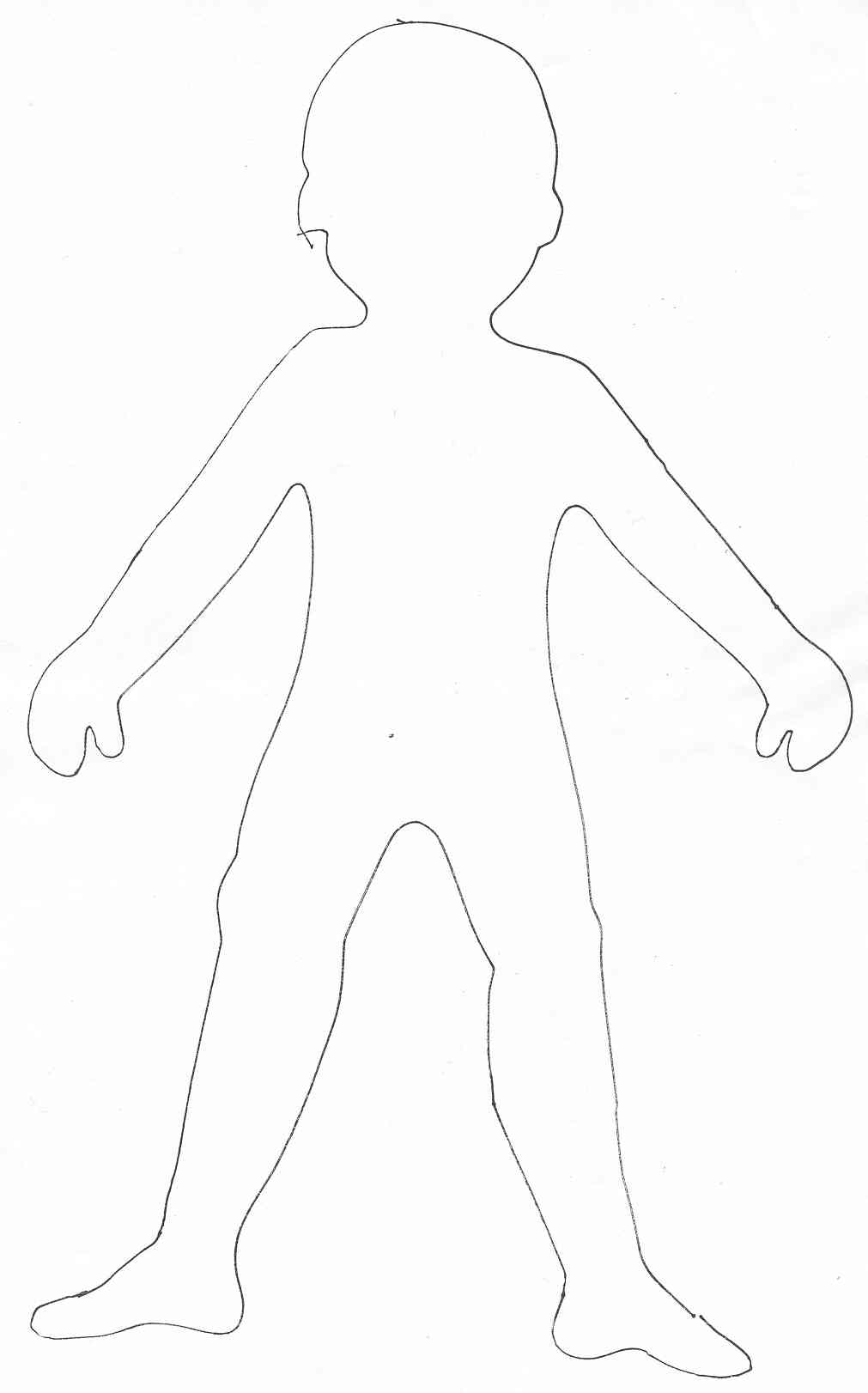 פעילות למידה בנושא מיניות החולהרקע: מיניות היא מרכיב חשוב באישיותו של האדם והיא כוללת רבים מן ההיבטים הנכללים בחוויית הזהות הגברית והנשית* Hooyman 1993; Kelly 1992; Greenstein & al 1997; Gregoire 1999) ). המיניות איננה רק סך של החיים הארוטיים או יחסי המין, אלא היא כוללת בתוכה גם מרכיב פיזי (מגע), נפשי (אהבה, חיבה) ואינטימי (צורך בקשר עם הזולת ובקרבה אנושית). המיניות באה לידי ביטוי בכל אחת מן המחשבות, הרגשות וההתנהגויות של האדם, בין אם במודע ובין אם שלא במודע (WHO 1987 ). מכאן ניתן להבין כיצד מיניות ותפקוד המיני יכולים להיות מקור לאושר ושמחה מחד, אך בו בזמן הפרעות במיניות עלולות לגרום לכאב, תסכול וחולי(WHO 1987; Fogel & Lauver 1990; Taylor 1999). במלים אחרות, הבריאות המינית והתפקוד המיני הם מרכיבים חשובים ומרכזיים באיכות חייו של כל אדם, בכל גיל, ויש לשלב את הטיפול בבריאות מינית כחלק מן הטיפול הרפואי השגרתי. מטרות: היכרות עם נושא מיניות החולהפיתוח גישה אישית לגבי הנושא הנחיות:א. רפלקציה על הנושא (ניתן לבחור לענות רק על חלק מהסעיפים)כתוב/י לעצמך מה שאת/ה יודע/ת על המושג ברר/י לעצמך עם מה קשה לך במושג מיניות, למה מה את/ה מתחבר/ת. הסבר/י מדוע. ברר/י לעצמך על איזה מהנושאים שקשורים למיניות היית מסוגל/ת לשוחח עם המדריך/ה ועל איזה קשה לך. הסבר/י מדוע. ברר/י לעצמך על איזה מהנושאים שקשורים למיניות היית מסוגל/ת לשוחח עם המטופל שלך ועל איזה קשה לך. הסבר/י מדוע.ברר/י לעצמך מהי הגישה הטיפולית שלך בנוגע למיניות החולה ומחלתו. סכם/י לעצמך תובנות ב. סקירת ספרות מקצועית בנושאחפש/י באינטרנט ובמקומות אחרים פרסומים למטופלים בנושא מיניות וחולי.תאר/י מהם סוגי החומרים המופיעים בהם וכיצד הם תורמים לטיפול בבעיות הקשורות למיניות וחולי.תאר/י איזה נושאים/בעיות /קשיים לא מופיעים וכיצד הם מעכבים טיפול בבעיות הקשורות למיניות וחולי. כיצד העדרם משפיע לדעתך על המטופלים ובעיותיהם.מצא/י את חומר העזר המקצועיים הרלוונטיים ועיין/י בהם. בדוק מהו סוג המידע הניתן וכיצד הוא מאפשר לך סכם/י את הבנותיך והעלה/י מול המדריכה והקבוצה .ג. חשיבה קליניתקרא/י בספרות המקצועית בסיעוד על נושא מיניות החולה.הגדר/י את הבעיות הסיעודיות אשר רלוונטיות לנושא זה. ברר/י לעצמך האם נושא מיניות  החולה הוא אכן אשכול בעיות בפני עצמו, או שזהו חלק מאשכול בעיות אחרותתאר/י אלטרנטיבות טיפוליות שונות לבעיות במיניות שהועלו.נסה/י לבדוק את סעיף 2+3 מול מטופל המאושפז במחלקהסכם/י את הבנותיך והעלה/י מול המדריכה והקבוצה .הרמות השונות של פעילויות בסיעוד במהלך העבודה הסיעודית  מתגלה העובדה שהפעילויות השונות הכלולות במסגרת התפקיד הן מגוונות ואפשר לנתח אותם באופנים שונים. אחת הדרכים לניתוח והבנה של פעילות סיעודית היא באמצעות חלוקה לרמות, על פי מידת האוטונומיה שיש לאחות בקבלת ההחלטות על הביצוע . להלן החלוקה המקובלת:  פעולה ברמה עצמאית, מעוגנת בתקנות של "עיסוק בסיעוד", במסגרת חוק פקודת בריאות העם. אינן דורשות הוראה רפואית.פעולות ברמה טכנית: פעולות סיעוד, שיש היתר לאחיות לבצען רק על פי הוראה של רופא.פעולות ברמה מואצלת: (פעולות חריגות) פעולות רפואיות שהואצלו לאחרים בכלל ולאחיות בפרט, על פי תקנה בחוק פקודת הרופאים 1976. מטרת הפעילות:היכרות עם פעילויות הסיעוד השונות בהתייחס למידת האוטונומיה של האחות. הנחיות:        1. הבהר לעמך את המושגים הנ"ל, איזו שאלות הן מעוררות בך? 2. ערוך תצפית על עבודת האחיות. בחר אחות המופקדת על חולים.              א. רשום את הפעולות שעשתה על פי לוח הזמנים..              ב. מיין את הפעולות על פי הרמות שצוינו למעלה..             ג. מיין את הפעולות על פי תחומים, כמו מינהל, ארגון, טיפול ישיר, הדרכה וכו'.            ד. האם אתה רואה קשר בין החלוקה לרמות לבין החלוקה לתחומי פעילות?    3. דון בממצאים של התצפית:                 א. איזה תחום כולל בתוכו את מירב הפעילות הסעודית?                 ב. באיזו רמה נמצאות פעולות אלה? (עצמאית, טכנית, מואצלת...)                ג. האם יש פעילויות יוצאות דופן, כאלה שקשה למקם אותן על פי החלוקה לרמות? תאר                    אותן. מהן התובנות שלך  לגבי מסגרת האוטונומיה של האחות ומידת האחריות שהיא נושאת.מה היית אומר לגבי אופיו של הסיעוד על פי תחומי העיסוק של האחות במהלך המשמרת.נסה לנקוט עמדה לגבי השאלה: האם הסיעוד הוא פרופסיה? אבחנהגילמקום מגוריםבדיקותתרופותטיפוליםסימפטומים וטיפול בהםטיפול תרופתי והמעקב לגביוסיבוכים לטווח קצר וארוךהתערבות הקשורה לשיקוםמצבים קלינייםגורמים מקדמים קשר ואוירה טיפוליתגורמים מעכבים קשר ואוירה טיפוליתהפרעות פסיכוטיות: חריפותכרוניותהפרעות במצב רוח (דיכאון, מניה)הפרעות חרדההפרעות אכילהמטפל – מטופלחבר לחברוהמפגש הראשוןיזום ע"י הפונה, ע"י המטפל, או כפוי.מקרי, ספונטני. אין כפייהרגשות המטופל בתחילת הקשרתחושת אמביוולנטיות וקונפליקט. רצון להיפגש כדי להעזר, ומצד שני תחושות של בושה, מבוכה, השפלה, כשלון, התנגדות.יש רצון להיות בקשר. אין בד"כ תחושות אמביוולנטיות. אין התנגדות.היווצרות הקשר וביסוסושימוש במיומנויות ובערכים מקצועיים של המטפל: האזנה אוהדת, קבלה וחוסר שיפוטיות, התחלקות ברגשות, אמפטיה. כבוד לפונה ועניין בו, דאגה ואכפתיות, סודיות ופרטיות.סימפטיה הדדית, קבלה אך תיתכן מידה מסוימת של שיפוטיות. אמון, כנות, הערכה וכבוד הדדיים. קיימת מעורבות רגשית והזדהות. התחלקות ברגשות, חם, אמפטיה.מוקדים בקשרהתערבות בעבר, בהווה, דגש על הכאן ועכשיוהמוקד הוא המטופל. אין מקום לבעיותיו וצרכיו של המטפל. במובן זה הקשר הוא אסימטרי.בד"כ התמקדות בנושאים עכשוויים, בצרכיהם של שני החברים. האחריות מוטלת על שניהם. המוקד סימטרי.מטרות הקשרמכוון להביא את המטופל לשינוי וצמיחה. לכן הקשר המקצועי הוא אמצעי ולא מטרה. הוא האמצעי המאפשר לתהליך ההתערבות להתקיים.מענה לצורך אנושי בסיסי, חברתי, של להיות בקשר, כלומר הקשר יכול להיות אמצעי וגם מטרה בפני עצמה.מרכיב הזמן בקשר וסיום הקשרהקשר מוגבל בזמן. הוא מסתיים ברגע שההתערבות הטיפולית מסתיימת, ברגע שהמטרה הושגה. ההתערבות מתוכננת ומשתנה בהתאם.קשר חברי יכול להימשך כל החיים. אין הגבלה בזמן.מקום המפגשמקום מתן הטיפול או מקום רלוונטי למטרת הטיפול.לא רלוונטי.המבנה והארגון של המחלקהגישת הצוות הרב מקצועייחסי הצוות בינם לבין עצמםהמבנה הפיזי נעים, נוח, מרגיע ומשרה אוירה של בית והרגשת ביטחון.הסביבה הטיפולית מאפשרת לכל מטופל את הפינה האישית שלו.מעודדת את מעורבות המטופלים בקביעת הנוהלים הקשורים בחייהם ובתכניות הטיפול האישיות.מעודדת את המטופל לקבל החלטות עצמאיות וקבלת אחריות ומשמשת כשטח אימון לקראת החוץ.מאפשרת למטופלים להביע את בעיותיהם והקונפליקטים שלהם ומנסה להבין אותם.מאפשרת לכל מטופל פעילויות אישיות אשר יכולות לכלול מתחום הספורט ואמנות ועד להכשרה במיומנויות בין אישיות.מאפשרת אוירה ליברלית ודמוקרטית בין הצוות המטפל והמטופלים.מסייעת ומעודדת את המטופלים לשמור ולבסס את הקשר עם הקהילה ובכך להראות למטופלים כי ביכולתם להשתלב.מאפשרת ומעודדת את המטופלים להשתלב מחדש במסגרת המשפחה בקצב המתאים להם, תוך עידוד המשפחה למעורבות.הסביבה הטיפולית צריכה להיות בעלת קשרי עבודה יעילים בין חברי הצוות המטפל.יחסים הרמוניים – מאפשרים שכל אחד יתפקד וייתן את המרב שבו כדי לקדם את האינטרסים של המטופלים.מתן כבוד והערכה לכל אחד מחברי הצוות.לאפשר שיחה יעוץ והקשבה גם בזמן שיש מחלוקות.